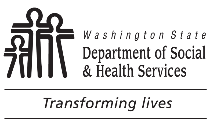 	Office of Justice and Civil Rights (OJCR)	OJCR Complaint RequestInstructions:  If you have a civil rights complaint, please complete this form to the best of your ability and return to OJCR via email:  iraucomplaints@dshs.wa.gov. If you have general questions or would like to speak to a member of the OJCR team, please feel free to reach out using one of the following methods:Email:  OJCR@dshs.wa.govMailing Address:	DSHS Justice and Civil Rights	PO Box 45131	Olympia WA 98504-5105Fax:	(360) 586-0500Phone:	800-737-0617 Option 5 ((360) 902-7998)	TTY / TDD users dial 711 or 1-800-833-6384 for Washington Relay ServiceInstructions:  If you have a civil rights complaint, please complete this form to the best of your ability and return to OJCR via email:  iraucomplaints@dshs.wa.gov. If you have general questions or would like to speak to a member of the OJCR team, please feel free to reach out using one of the following methods:Email:  OJCR@dshs.wa.govMailing Address:	DSHS Justice and Civil Rights	PO Box 45131	Olympia WA 98504-5105Fax:	(360) 586-0500Phone:	800-737-0617 Option 5 ((360) 902-7998)	TTY / TDD users dial 711 or 1-800-833-6384 for Washington Relay ServiceComplainant InformationComplainant InformationLast Name	First Name	Middle InitialLast Name	First Name	Middle InitialAre you:    an employee or   a non-employee?Are you:    an employee or   a non-employee?Email AddressEmail AddressPhone Number (include area code)Phone Number (include area code)Person Submitting the Complaint (if other than Complainant)Person Submitting the Complaint (if other than Complainant)Last Name	First Name	Middle InitialLast Name	First Name	Middle InitialAre you:    an employee or   a non-employee?Are you:    an employee or   a non-employee?Email AddressEmail AddressPhone Number (include area code)Phone Number (include area code)Person Who Discriminated Against YouPerson Who Discriminated Against YouLast Name	First Name	Middle InitialLast Name	First Name	Middle InitialOfficial DSHS Title and Program Assignment (if known)Official DSHS Title and Program Assignment (if known)Is this person:    an employee? or   a non-employee?Is this person:    an employee? or   a non-employee?Email AddressEmail AddressPhone Number (include area code)Phone Number (include area code)Summary of ComplaintSummary of ComplaintOn what basis do you believe a discrimination occurred?  My employment       Services I received from DSHSOn what basis do you believe a discrimination occurred?  My employment       Services I received from DSHSDate(s) of Conduct / EventDate(s) of Conduct / EventPlease provide a brief description of the conduct or event.Please provide a brief description of the conduct or event.Please provide the name(s), position information, and contact information for witnesses to the conduct or event.Please provide the name(s), position information, and contact information for witnesses to the conduct or event.ReasonReasonPlease select the reason(s) you believe apply to your complaint:	Age:  I am 40 years of age or older	Color	Disability	Genetic information, my family medical history, or my participation in genetic services like counseling, education, or testing	National origin and/or ethnicity	Race	Religion	Sex (including pregnancy, sexual orientation, or gender identity)	Retaliation:  I filed a charge of job discrimination about any of the above	Retaliation:  I contacted a government agency to complain about job discrimination	Retaliation:  I complained to my employer about job discrimination	Retaliation:  I helped or was a witness in someone else’s complaint about job discrimination	Harassment:  Unwelcome conducted based on race, color, religion, sex, national origin, age disability, or genetic information	Sexual harassment	Breastfeeding	Veteran status	Something elsePlease attach any documentation or other relevant information (such as photos, emails, etc.) that you believe are relevant to your complaint.DSHS Employees:  We want to remind you that in the event you are concerned for your safety in the workplace, DSHS may be able to develop a Safety Plan to address your concerns.  Should you wish to receive more information about what this involves, please reach out to your Administration’s assigned Human Resources Business Partner (HRBP) for further discussion.Please select the reason(s) you believe apply to your complaint:	Age:  I am 40 years of age or older	Color	Disability	Genetic information, my family medical history, or my participation in genetic services like counseling, education, or testing	National origin and/or ethnicity	Race	Religion	Sex (including pregnancy, sexual orientation, or gender identity)	Retaliation:  I filed a charge of job discrimination about any of the above	Retaliation:  I contacted a government agency to complain about job discrimination	Retaliation:  I complained to my employer about job discrimination	Retaliation:  I helped or was a witness in someone else’s complaint about job discrimination	Harassment:  Unwelcome conducted based on race, color, religion, sex, national origin, age disability, or genetic information	Sexual harassment	Breastfeeding	Veteran status	Something elsePlease attach any documentation or other relevant information (such as photos, emails, etc.) that you believe are relevant to your complaint.DSHS Employees:  We want to remind you that in the event you are concerned for your safety in the workplace, DSHS may be able to develop a Safety Plan to address your concerns.  Should you wish to receive more information about what this involves, please reach out to your Administration’s assigned Human Resources Business Partner (HRBP) for further discussion.